Aula 03 (2° Encontro)01-Dado o quadrilátero ABCD, construir um triângulo equivalente a esse quadrilátero, isto é, de mesma área.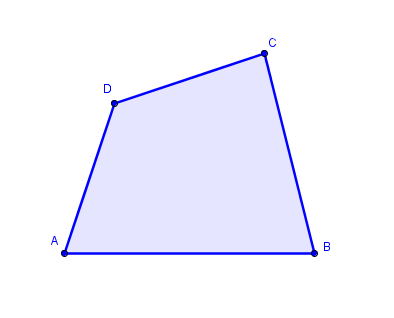 02- Sabendo que o triângulo ABC tem área , determine:a) a área do triângulo BCN, onde N é o ponto médio de AB.b) a área de BCG, onde G é o ponto de encontro das medianas BM e CN.03-José dividiu um segmento de reta em seis partes iguais. Ele observou que os pontos das extremidades do segmento correspondem as marcas e  de sua régua. Qual dos pontos correspondem a marca de  na régua.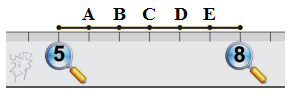 04- As flores de Geometrix tem formatos muito interessantes. Algumas delas possuem a forma mostrada na figura a seguir, na qual há seis quadrados e doze triângulos equiláteros. Uma abelha pousou no ponto destacado e andou sobre a borda da flor no sentido horário até voltar ao ponto inicial. Sabendo que a região cinza tem  de área, qual é a distância percorrida pela abelha?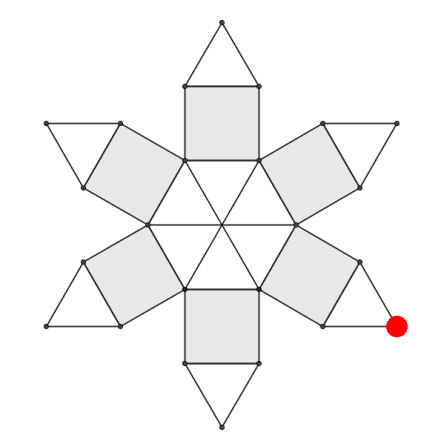 05-Na figura a seguir, ,  e são triângulos equiláteros de área de  cada. Se os pontos A, C, E e G são colineares, determine a área do triângulo .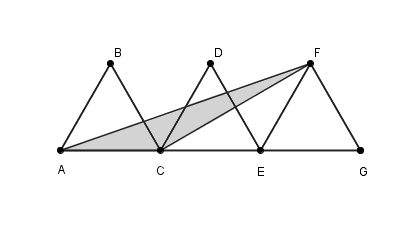 06-Dois segmentos dividem o retângulo da figura a seguir em três triângulos. Um deles tem área 24 e outro tem área 13. Determine a área do terceiro triângulo.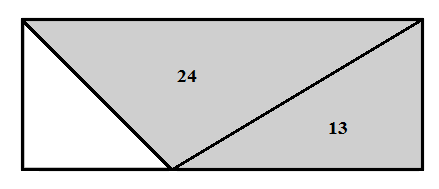 07-Na figura a seguir, é um retângulo de base 9 e de altura 5. Determine a área do triângulo .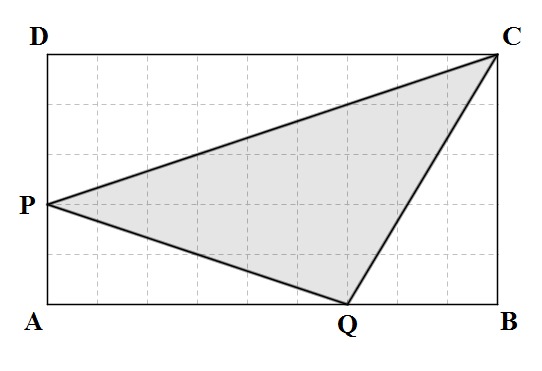 08-A figura a seguir é formada por dois quadrados, um de lado  e outro de lado . Qual é a área da região cinza?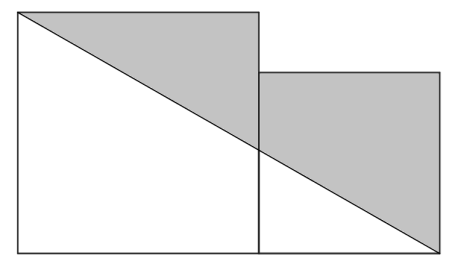 09-) A partir de seis retângulos iguais e cinco quadrados iguais é formado um retângulo de perímetro , como mostrado na figura. Determine a área do retângulo construído.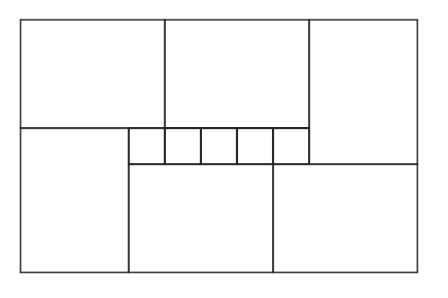 10-A figura da esquerda representa o terreno de Dona Idalina. Este terreno é dividido em duas partes por uma cerca, representada pelo segmento . A parte triangular  tem área igual a .a) Qual é a área total do terreno?b) Dona Idalina quer fazer uma nova cerca, representada pelo segmento  na figura da direita, de modo a dividir o terreno em duas partes de mesma área. Qual deve ser a distância ? 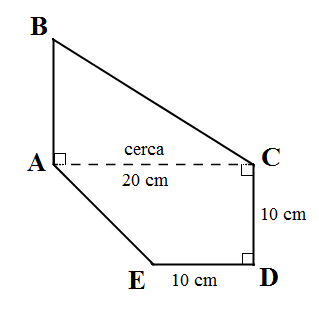 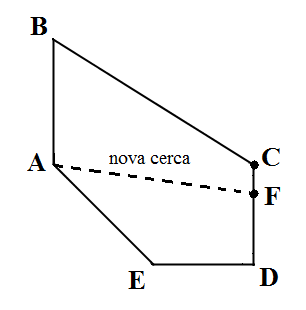 